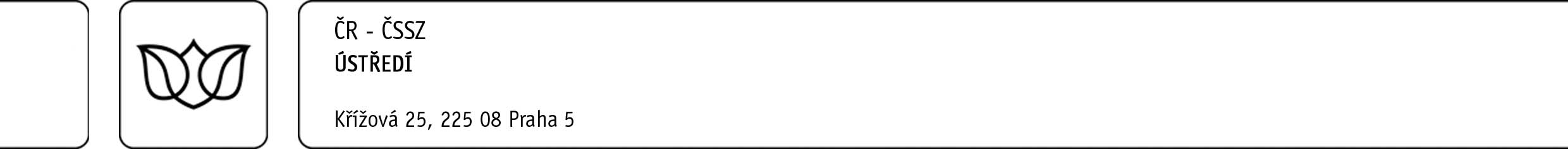 Výzva k podání nabídkyna veřejnou zakázku malého rozsahuv souladu s ustanovením § 27 zákona č. 134/2016 Sb., o zadávání  veřejných zakázek, ve znění pozdějších předpisů (dále jen „zákon“)(dále jen „Výzva“)Čl. l.
ZadavatelNázev:					Česká republika –Česká správa sociálního zabezpečení 
Sídlo: 					Křížová 25, 225 08 Praha 5
Statutární zástupce zadavatele:   	Ing. Petr Hejduk, pověřen zastup. ústředního ředitele ČSSZ
Osoba oprávněná jednat:  		Ing. Milan Shrbený, ředitel sekce informačních
                                                         a komunikačních technologií	
IČO: 					00006963
DIČ: 					neplátceČl. ll.Název veřejné zakázkyZajištění Care Pack pro infrastrukturu projektu 159.Čl. lll.Druh veřejné zakázkyVeřejná zakázka na služby.		Čl. lV.Předmět veřejné zakázkyKlasifikace předmětu veřejné zakázky – Kód dle číselníku NIPEZ:Kód CPV: 50312600 – 1 Opravy a údržba zařízení pro informační technologiePředmětem veřejné zakázky je obnova Care Pack pro následující hardware:Podrobnější popis předmětu plnění je obsažen v Příloze č. 1 výzvy (Závazný návrh smlouvy).Čl. V. Doba a místo plnění veřejné zakázkyTermín plnění: Termín plnění je stanoven v Příloze č. 1 výzvy (Závazný návrh smlouvy).Místo plnění:Místa plnění jsou uvedena v Příloze č. 1 výzvy (Závazný návrh smlouvy).Čl. Vl.Požadavky na prokázání kvalifikaceÚčastník zadávacího řízení pro splnění kvalifikačních předpokladů předloží ve své nabídce v prosté (neověřené) kopii následující dokumenty:výpis z obchodního rejstříku, pokud je v něm zapsán či výpis z jiné obdobné evidence, pokud je v ní zapsán,doklad o oprávnění k podnikání podle zvláštních právních předpisů v rozsahu odpovídajícím předmětu této veřejné zakázky, zejména doklad prokazující příslušné živnostenské oprávnění či licenci.Vybraný účastník zadávacího řízení je před uzavřením smlouvy povinen předložit zadavateli originál či úředně ověřený doklad prokazující oprávnění k podnikání v oboru předmětu veřejné zakázky v písemné formě.Čl. Vll.Požadavky na zpracování nabídkyNabídka bude obsahovat:návrh smlouvy dle čl. X. Výzvy včetně příloh návrhu smlouvy,doklady k prokázání kvalifikace dle čl. Vl. Výzvy a cenovou nabídku.Nabídka, která nebude splňovat požadavky zadavatele stanovené touto Výzvou a jejími přílohami, bude vyřazena.Lhůta, po kterou jsou účastníci zadávacího řízení svými nabídkami vázáni, činí 90 (slovy: devadesát) kalendářních dnů ode dne následujícího po skončení lhůty pro podání nabídek.Čl. Vlll.Požadavky na zpracování nabídkové cenyNabídkovou cenu uvede účastník zadávacího řízení v českých korunách bez DPH, výši DPH a cenu včetně DPH.Nabídková cena je stanovena jako maximální a nepřekročitelná. V průběhu plnění veřejné zakázky může dojít k překročení nabídkové ceny pouze, dojde-li ke změně daňových předpisů, které budou mít vliv na cenu plnění dle této veřejné zakázky, avšak maximálně do výše, která těmto změnám odpovídá.Nabídková cena musí obsahovat všechny související náklady.Čl. lX.Údaje o hodnotících kritériíchKritériem pro hodnocení nabídek podle jejich ekonomické výhodnosti je nejnižší nabídková cena za dodání předmětu plnění veřejné zakázky.  Zadavatel stanoví, že při hodnocení nabídkové ceny je rozhodná její výše včetně daně z přidané hodnoty (v Kč) platné v době podání nabídky.Čl. X. 
Obchodní podmínky a platební podmínkyZadavatel přikládá v Příloze č. 1 Výzvy Závazný návrh smlouvy, který obsahuje závaznou úpravu úplného znění obchodních a platebních podmínek realizace předmětu veřejné zakázky, které jsou nedílnou součástí Závazného návrhu smlouvy. Účastník zadávacího řízení předloží v rámci své nabídky jako návrh smlouvy tento text smlouvy doplněný o údaje v Závazném návrhu smlouvy označené jako k doplnění (údaje jsou označeny tímto způsobem: [●]).Zeleně označený text v hranatých závorkách v  čl. X. odst. 2 a odst. 15 Přílohy č. 1 výzvy (Závazný návrh smlouvy) je pouze vysvětlující a účastník zadávacího řízení jej ze smlouvy předkládané jako součást nabídky odstraní.Případnou úpravu jiných než shora uvedených částí textu Závazného návrhu smlouvy případně doplňování jiných než shora uvedených částí textu Závazného návrhu smlouvy, bude považovat zadavatel za nedodržení podmínek stanovených touto Výzvou.Závazný návrh smlouvy musí být podepsán účastníkem zadávacího řízení nebo osobou oprávněnou zastupovat účastníka zadávacího řízení. V případě podpisu jinou osobou než účastníkem zadávacího řízení nebo jinou osobou, která je podle výpisu z obchodního rejstříku oprávněna zastupovat účastníka zadávacího řízení, je vhodné, aby byl přiložen originál nebo úředně ověřená kopie zmocnění této osoby.Čl. Xl.Požadavky na údaje o poddodavateliZadavatel požaduje, aby účastník zadávacího řízení v nabídce specifikoval části veřejné zakázky, které má v úmyslu zadat jednomu či více poddodavatelům a aby uvedl identifikační údaje (dle § 28 písm. g) zákona) a kontaktní údaje každého poddodavatele. Účastník zadávacího řízení tak učiní prohlášením, v němž popíše poddodavatelský systém spolu s uvedením, jakou část veřejné zakázky bude konkrétní poddodavatel realizovat.Čl. Xll.Lhůta a místo pro podání nabídekLhůta pro podání nabídek viz e-t. Místo a adresa pro podání nabídky: Účastník zadávacího řízení podává nabídku prostřednictvím elektronického tržiště Gemin.cz. 
Čl. Xlll.Dodatečné informacePřípadné dotazy k Výzvě a jejím přílohám mohou účastníci zadávacího řízení podat výhradně písemně, a to prostřednictvím elektronického tržiště Gemin.cz. Písemná žádost musí být zadavateli doručena nejpozději 4 (slovy: čtyři) pracovní dny před uplynutím lhůty pro podání nabídek.Čl. XlV.Kontaktní spojeníPo stránce zadání veřejné zakázky: Mgr. Jana Matoušková, oddělení centrálního zadávání veřejných zakázek, tel.: 257 062494, e-mail: jana.matouskova@cssz.cz.Čl. XV.Další práva a podmínky vyhrazené zadavatelemZadavatel si vyhrazuje níže uvedená práva a podmínky:zadavatel vylučuje možnost podání variantních nabídek,nabídka musí být zpracována výhradně v českém jazyce,v průběhu lhůty pro podání nabídek změnit, upřesnit nebo doplnit podmínky Výzvy,zrušit zadání veřejné zakázky, avšak nejpozději do okamžiku uzavření smlouvy,ověřit informace uvedené v nabídce, příp. požádat o jejich upřesnění,účastníku zadávacího řízení nevzniká právo na jakoukoli úhradu výdajů spojených s podáním nabídky.Přílohy:Příloha č. 1 - Závazný návrh smlouvy 		Ing. Milan Shrbený v.r.ředitel sekce informačních a komunikačních technologiíNázevTyp zařízeníS/NS/NUmístěnoCare PackBlade serverHP BL685g7HP BL685g7CZ32472EC4Trojská 1997/13a, 182 00 Praha 8NBD on site 5x12Blade serverHP BL685g7HP BL685g7CZ32472EC0Trojská 1997/13a, 182 00 PrahaNBD on site 5x12Blade serverHP BL685g7HP BL685g7CZ32472EBSKřížová 25, 225 08 Praha 5NBD on site 5x12Blade serverHP BL685g7HP BL685g7CZ32472EBVKřížová 25, 225 08 Praha 5NBD on site 5x12Blade serverHP BL685g7HP BL685g7CZ32472EBPKřížová 25, 225 08 Praha 5NBD on site 5x12Blade serverHP BL685g7HP BL685g7CZ32472ECCKřížová 25, 225 08 Praha 5NBD on site 5x12Blade serverHP BL685g7HP BL685g7CZ32472EBMKřížová 25, 225 08 Praha 5NBD on site 5x12Blade serverHP BL685g7HP BL685g7CZ32472EC2Křížová 25, 225 08 Praha 5NBD on site 5x12Blade serverHP BL685g7HP BL685g7CZ32472ECAKřížová 25, 225 08 Praha 5NBD on site 5x12Blade serverHP BL685g7HP BL685g7CZ32472EC6Křížová 25, 225 08 Praha 5NBD on site 5x12Blade serverHP BL685g7HP BL685g7CZ32472EBXKřížová 25, 225 08 Praha 5NBD on site 5x12Blade serverHP BL685g7HP BL685g7CZ32472EC8Křížová 25, 225 08 Praha 5NBD on site 5x12